ROMÂNIA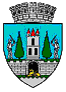 JUDEŢUL SATU MARECONSILIUL LOCALMUNICIPIUL SATU MARE   Nr. 23.590/20.04.2022									PROIECTHOTĂRÂRE................/...................privind modificarea  ANEXEI 1 LA HCL NR 97/25.04.2019 privind aprobarea Documentației de avizare a Lucrărilor de Intervenții și a indicatorilor tehnico-economici la obiectivul de investiție: ,,Modernizarea și extinderea traseului pietonal și velo în Centrul Nou din municipiul Satu Mare”Consiliul Local al Municipiului Satu Mare întrunit în ședința ordinară din data de 28.04.2022Analizând proiectul de hotărâre înregistrat sub nr. 23.590/20.04.2022, referatul de aprobare al Primarului municipiului Satu Mare, înregistrat sub nr. 23.591/20.04.2022 în calitate de inițiator, de raportul de specialitate comun al Biroului Consultanţă Tehnică şi Supervizare Lucrări şi al Direcției economice înregistrat sub nr. 23.595/20.04.2022 avizele comisiilor de specialitate ale Consiliului Local Satu Mare. Având în vedere procesul verbale ale comisiei tehnico-economice cu nr. 23.342./20.04.2022.Ţinând seama de prevederile: Art. 41, art. 44 aliniat 1 din Legea 273 din 29 iunie 2006 privind Finanțele Publice Locale, cu referire la cheltuielile de investiții şi documentațiile tehnico – economice, cu modificările şi completările ulterioare,Luând în considerare prevederile HG 907/2016, cu modificările şi completările ulterioare, privind aprobarea conținutului-cadru al documentației tehnico-economice aferente investițiilor publice, precum si a structurii si metodologiei de elaborare a devizului general pentru obiective de investiții; luând in considerare evaluarea financiara asumata a proiectantului, pe baza listelor de cantități, având in vedere ca lista standardelor de cost din cadrul HG nr.363/2010 privind aprobarea standardelor de cost pentru obiective de investiții finanțate din fonduri publice, nu cuprinde standard pentru obiective de investiții constând modernizare si extindere trasee pietonale si velo,Având în vedere ORDINUL nr. 1336/21.09.2021 pentru aprobarea  metodologiei în vederea punerii în aplicare a Ordonanței Guvernului nr. 15/2021 privind reglementarea unor măsuri fiscal bugetare prin ajustarea prețurilor aferente materialelor de construcții pentru contractele de achiziție publică/contractele  sectoriale de lucrări finanțate prin Programul Operaţional Regional 2014-2020În baza prevederilor art. 129 alin. (2) lit. b) coroborat cu prevederile alin. (4) lit. a) şi lit. e) din O.U.G. nr. 57/2019 privind Codul administrativ, cu modificările și completările ulterioare, precum şi a prevederilor Legii nr. 273/2006 privind finanțele publice locale, cu modificările şi completările ulterioare,Ţinând seama de prevederile Legii nr. 24/2000 privind normele de tehnică legislativă pentru elaborarea actelor normative, republicată, cu modificările şi completările ulterioare,În temeiul prevederilor art. 139 alin (3), lit. d) şi art. 196 alin. (1), lit. a) din O.U.G. nr. 57/2019 privind Codul administrativ, cu modificările și completările ulterioareAdoptă prezenta      	  				      H O T Ă R Â R EArt. 1. Se aprobă valoarea actualizată a devizului general al obiectivului de investiție : ,,MODERNIZAREA SI EXTINDEREA TRASEULUI PIETONAL SI VELO IN CENTRUL NOU DIN MUNICIPIUL SATU MARE” conform ANEXEI 1, parte integrantă a prezentei hotărâri.Art. 2.  Celelalte articole ale HCL 97/25.04.2019 rămân neschimbate.Art. 3. Cu ducerea la îndeplinire a prezentei hotărâri se încredințează Primarul Municipiului  Satu Mare şi structurile de specialitate.Art. 4.  Prezenta hotărâre se comunică, prin intermediul Secretarului general al Municipiului Satu Mare, în termenul prevăzut de lege, Primarului Municipiului Satu Mare, Instituției Prefectului -judeţul Satu Mare.INIŢIATOR PROIECT 					  	 Primar,				    	   Kereskényi Gábor										 AVIZATSECRETAR GENERAL,              Mihaela Maria RacolțaÎntocmit:Ing. Criste Florin 2 ex.Anexa nr. 1 Obiectiv de investiție: ,,Modernizarea și extinderea traseului pietonal și velo în Centrul Nou din municipiul Satu Mare”INDICATORII TEHNICO ECONOMICI AI OBIECTIVULUI DE INVESTIȚIE SUNT:Valoarea totală a investiției:	12.418.483,98  lei fără T.V.A.  din care:Construcții – Montaj:		  7.763.439,15 lei fără T.V.A.Durata de realizare a investiției: 36 luni.PRIMARKereskényi GáborDirector executiv             Ec. Ursu LuciaȘef birouIng. Criste Florin